Образец грамоты Утверждено приказом от 07.12. 2020. № 189 – ОД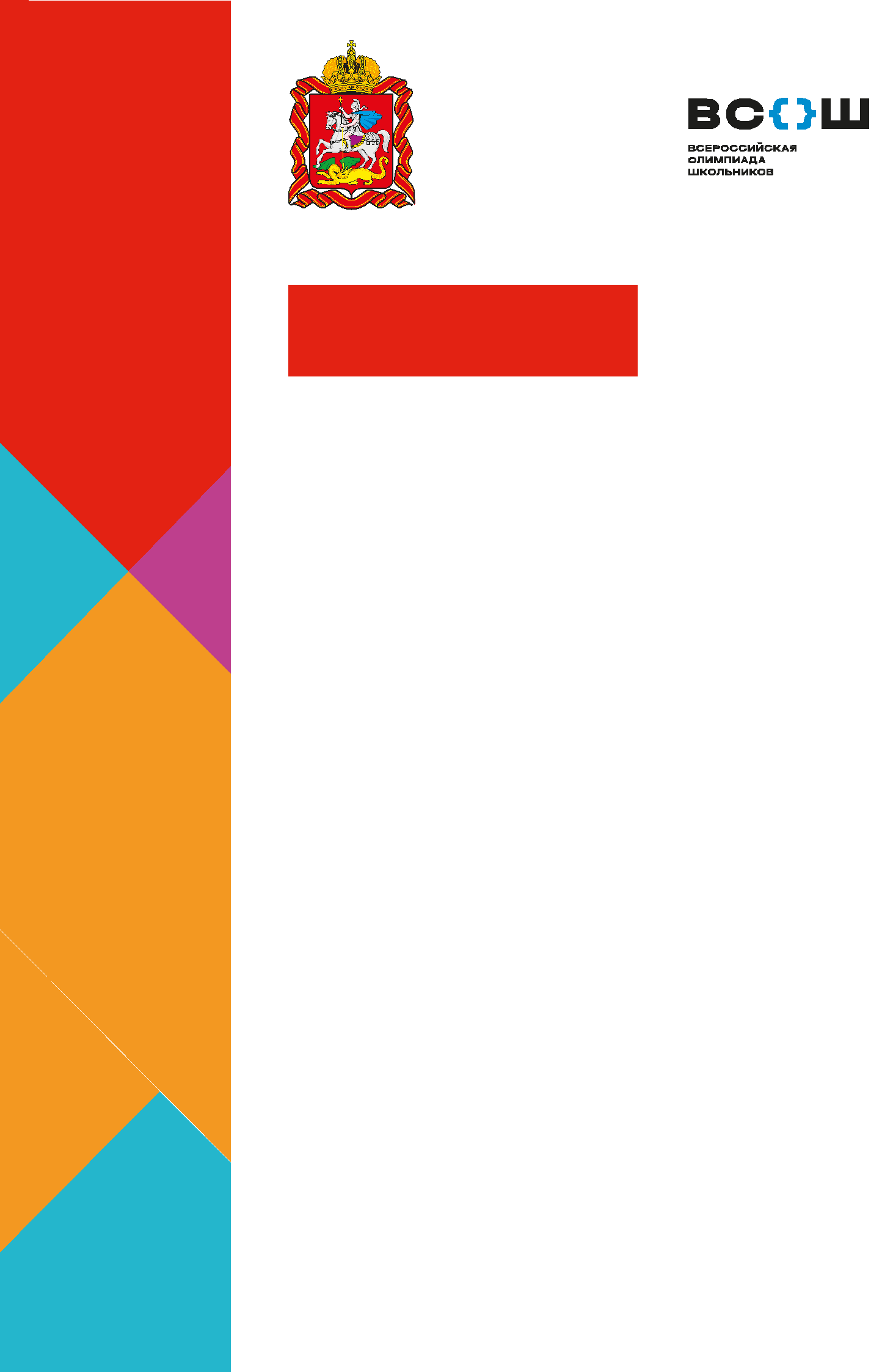 ГРАМОТ АПОБЕДИТЕЛЯмуниципального этапа всероссийской олимпиады школьников по обществознаниюНаграждается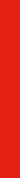 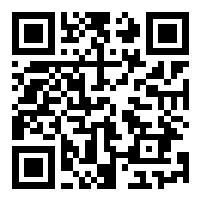 Московская область, 2020ПО МЭ 50-1111111Код подтверждения: m123456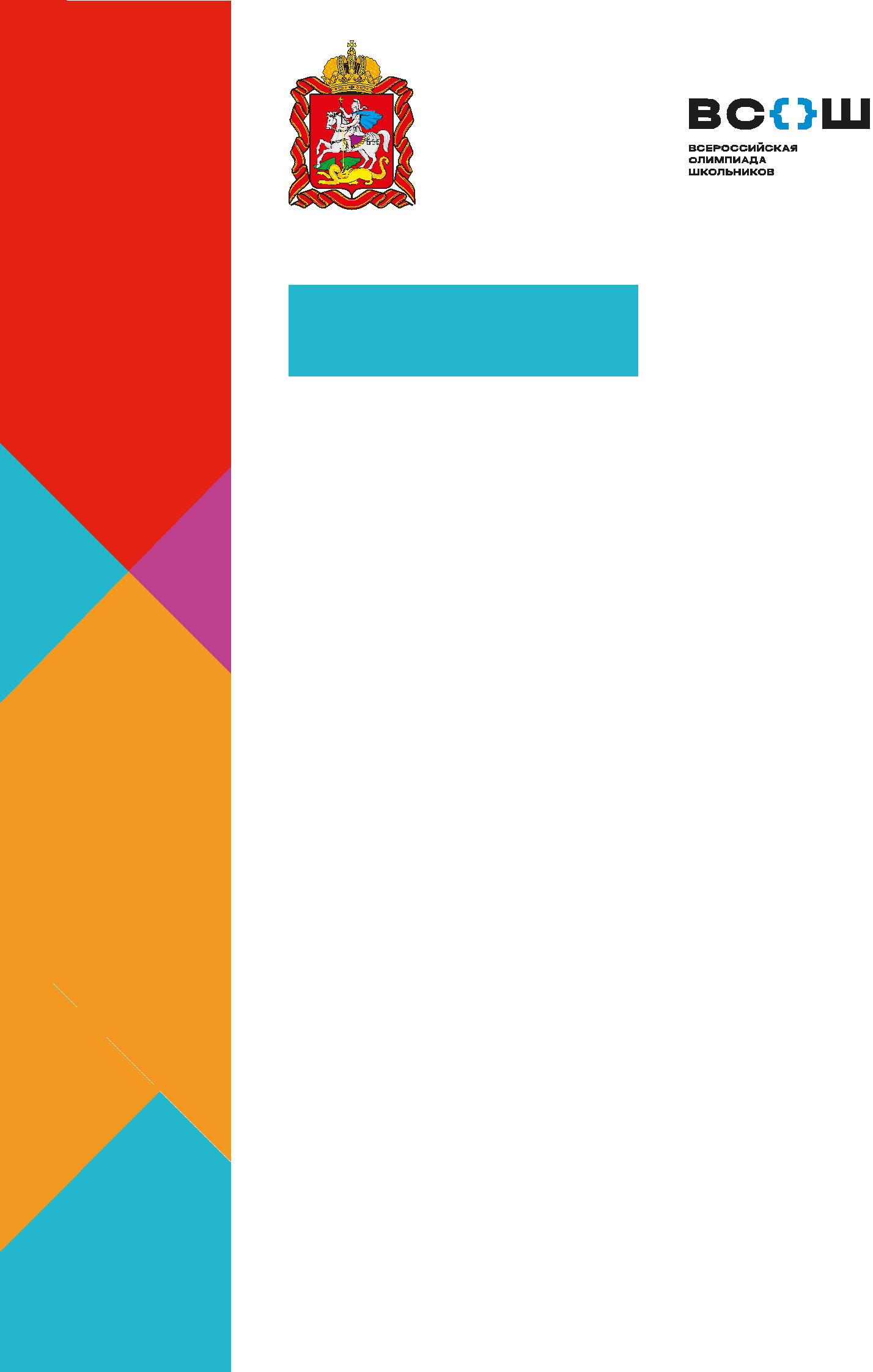 ГРАМОТАПРИЗЕРАмуниципального этапа всероссийской олимпиады школьников по обществознаниюНаграждаетсяМосковская область, 2020ПР МЭ 50-1111111Код подтверждения: m123456